     VRTEC PRI OŠ SOLKAN                       VRTEC GRGAR                         VRTEC TRNOVO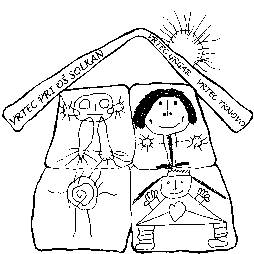      Šolska ulica 25                                      Grgar 44a                                 Trnovo 41     5250 Solkan                                          5251 Grgar                               5252 Trnovo     Tel: 05 330 77 19                                 Tel: 05 330 77 20                    Tel: 05 307 10 13            05 330 77 04     E-mail: vrtec@sola-solkan.si     http://vrtec.sola-solkan.si                                 OSNOVNA ŠOLA SOLKAN				SPREMEMBA PROGRAMAPodpisan-a (mati/oče)_________________________________________________________otroka (ime in priimek) ________________________________________________________,ki je vključen v (ustrezno obkrožite)DNEVNI PROGRAMPOLDNEVNI PROGRAM S KOSILOMPOLDNEVNI PROGRAM BREZ KOSILAželim spremeniti program.Otrok bo od _____________________________________ obiskoval naslednji program:DNEVNI PROGRAMPOLDNEVNI PROGRAM S KOSILOMPOLDNEVNI PROGRAM BREZ KOSILARazlog za spremembo programa (neobvezno): ______________________________________________________________________________________________________________________________________________________________________________________________________________________________________________________Datum:____________________			Podpis starša:___________________